                    Zespół Szkół ATENA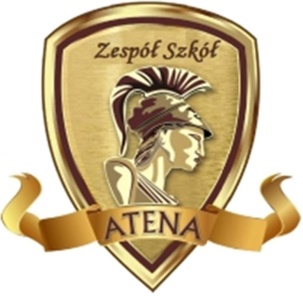                           ul.Żytnia 26, 41-205 Sosnowiec                          tel. (32) 266 86 09 e-mail:sekretariat@atena.edu.pl	PROGRAM PROFILAKTYCZNO-WYCHOWAWCZY obowiązujący w  ZESPOLE SZKÓŁ „ATENA“ od roku szkolnego 2017/2018I WPROWADZENIEPierwszymi wychowawcami swoich dzieci są rodzice. Nauczyciele wspomagają ich wszechstronny i harmonijny rozwój, a uczeń akceptuje siebie i jest otwarty na potrzeby drugiego człowieka, żyje nie tylko z drugim, ale i dla drugich. Wychowanie to proces wspomagania człowieka w rozwoju, ukierunkowany na osiągnięcie pełni dojrzałości fizycznej, psychicznej, społecznej i duchowej. Profilaktyka to proces wspomagania człowieka w radzeniu sobie z trudnościami zagrażającymi prawidłowemu rozwojowi i zdrowemu życiu, a także ograniczenie i likwidowanie czynników blokujących i zaburzających zdrowe życie. Profilaktyka winna wspomagać proces wychowania, a wychowanie tworzy integralną całość z wiedzą i kreowaniem umiejętności, poprzez które formuje się osobowość młodego człowieka. Nie wolno ich rozdzielać, gdyż wychowanie musi posiłkować się wiedzą, w której zapisane jest doświadczenie. 	Program Wychowawczo - Profilaktyczny szkoły dostosowany jest do potrzeb rozwojowych uczniów oraz potrzeb naszego środowiska lokalnego i obejmuje wszystkie treści i działania o charakterze wychowawczym i profilaktycznym. Chcemy, aby nasza szkoła była bezpieczna, panował w niej klimat sprzyjający pracy uczniów i nauczycieli. Dążymy do tego, aby nasi uczniowie byli kulturalni, odpowiedzialni, komunikatywni, kreatywni i empatyczni, aby panowało poczucie przynależności do grupy (klasy, szkoły), którą łączą więzi koleżeństwa i przyjaźni.Program przeznaczony jest do realizacji przez wychowawców klas podczas godzin z wychowawcą we współpracy z nauczycielami wszystkich przedmiotów, pedagogiem, psychologiem, pielęgniarką szkolną i pozostałymi pracownikami szkoły, w zależności od stanu zasobów, potrzeb klasy oraz przy współpracy z rodzicami i środowiskiem lokalnym.II DOTYCHCZASOWE DZIAŁANIA WYCHOWAWCZE I PROFILAKTYCZNE SZKOŁY Rozwój aktywności uczniów poprzez udział w planowaniu, organizowaniu i przygotowaniu wydarzeń z życia szkoły, tj. imprez klasowych, szkolnych, wycieczek i wyjść. Propagowanie pozytywnych wzorców spędzania wolnego czasu i zdrowego stylu życia. Zachęcanie do prowadzenia aktywnego i zdrowego stylu życia poprzez organizację dodatkowych zajęć sportowych (Dzień Sportu, festyny rodzinne połączone z zajęciami ruchowymi), wyjść do miejsc rekreacji (park trampolin, park). Wzmacnianie więzi rodzinnych poprzez organizację festynów rodzinnych, akademii z okazji Dnia Matki, Dnia Ojca, Dnia Babci i Dziadka itd., na które zaproszeni byli bliscy uczniów. Uwrażliwianie na dostrzeganie potrzeb innych ludzi oraz zwierząt poprzez zaangażowanie w akcje charytatywne (Szlachetna Paczka, zbiórki dla schroniska w Sosnowcu oraz wirtualna opieka nad jednym z psów, zbieranie nakrętek). Promocja szkoły poprzez udział w konkursach, prezentowanie dorobku na forum szkoły i w środowisku lokalnym. Kształtowanie nawyków dbania o zdrowie i higienę osobistą (higiena jamy ustnej po posiłku wśród dzieci młodszych, udział w programie „Owoce i warzywa w szkole”). Profilaktyka uzależnień realizowana w ramach godzin wychowawczych przez wychowawców klas oraz na lekcjach biologii. Rozwijanie indywidualnych zainteresowań uczniów i uświadomienie ich mocnych stron oraz możliwości. Pomoc w przezwyciężaniu własnych trudności i ograniczeń. Organizacja zajęć wyrównawczych oraz rozwijających zainteresowania, w tym przygotowania do konkursów przedmiotowych. Wzbudzanie empatii, tolerancji, zachowań prospołecznych i antydyskryminacyjnych. Pedagogizacja rodziców podczas spotkań z wychowawcą. Integrowanie społeczności klasowej i szkolnej podczas imprez szkolnych. Zwracanie uwagi na zasady bezpieczeństwa panujące w szkole oraz poza jej terenem; udział w akcji „Bezpieczne wakacje’, spotkanie z policjantem. Zapoznawanie uczniów z obowiązującymi w szkole regulaminami dotyczącymi zasad zachowania na przerwach, lekcjach, na świetlicy, bibliotece czy szatni. Wyjścia kulturalne do teatru i kina. Udział w różnorodnych warsztatach (związanych z aktywnością artystyczną, naukową; prelekcje w Wyższej Szkole Psychologii Społecznej dot. zdrowia psychicznego).Działania zwiększające świadomość związaną z ochroną środowiska (zbieranie makulatury, Dzień Ziemi). III CELE DZIAŁAŃ PROFILAKTYCZNO-WYCHOWAWCZYCH 1. Kształtowanie poczucia tożsamości narodowej, przynależności do społeczności szkolnej, lokalnej, regionalnej, świadomości swoich praw i obowiązków jako ucznia oraz obywatela. 2. Zaznajamianie z zagrożeniami bezpieczeństwa (w tym zagrożeniami wynikającymi z korzystania z internetu oraz telefonu komórkowego) i zdrowia oraz uczenie prawidłowej reakcji na te zagrożenia. 3. Kształtowanie nawyków kulturalnego zachowania, efektywnej współpracy, komunikowania się z rówieśnikami i dorosłymi. Wdrażanie do życia w społeczności szkolnej i w grupie rówieśniczej. Kształtowanie postaw, respektowanie norm społecznych i wychowanie do wartości. 4. Wspieranie rozwoju intelektualnego, przygotowanie do odbioru dóbr kultury i sztuki, upowszechnianie czytelnictwa, szanowanie dorobku narodowego przy jednoczesnym otwarciu się na wartości europejskie. 5. Zapobieganie zachowaniom agresywnym. Kształtowanie postaw wrażliwości oraz tolerancji, reakcji na przejawy zła. 6. Kształtowanie właściwych nawyków higienicznych i zdrowotnych, umiejętności dokonywania wyboru zachowań chroniących zdrowie własne i innych ludzi, propagowanie ekologicznego stylu życia. Motywowanie do zdrowego stylu życia. 7. Wspomaganie, w miarę posiadanych zasobów, wszechstronnego i harmonijnego rozwoju ucznia, z uwzględnieniem jego indywidualnej sytuacji. Zapewnienie mu bezpieczeństwa fizycznego, psychicznego i emocjonalnego. Wspieranie ucznia w procesie nabywania wiedzy, sprawności, postaw i nawyków, które zapewniają mu przygotowanie do racjonalnego i godnego życia oraz kontynuacji nauki na dalszym etapie. IV SYLWETKA ABSOLWENTA SZKOŁYUczeń kończący naszą szkołę dobrze funkcjonuje w swoim środowisku, w domu i w szkole. Jest pogodny, ma pozytywny, choć nie bezkrytyczny stosunek do otaczającej go rzeczywistości. Posiada umiejętność efektywnego komunikowania, współpracy oraz kontrolowania własnych emocji. Jest świadomy dziedzictwa kulturowego regionu, kraju, Europy, świata. Dba o swoje zdrowie i sprawność fizyczną. Traktuje zdobywanie wiedzy jako podstawę własnego rozwoju. Działania zawarte w programie wychowawczo – profilaktycznym zmierzają do ukształtowania takiego modelu absolwenta, który niezależnie od indywidualnych cech osobowości, predyspozycji i talentów będzie wyposażony w zespół cech uniwersalnych, warunkujących właściwe funkcjonowanie we współczesnym świecie. Absolwent jest: • dobrym obywatelem, świadomym swych praw i obowiązków, posiadającym godność, poczucie własnej wartości, szanującym prawa innych; • człowiekiem aktywnym, ciekawym świata i wiedzy, ma różnorodne zainteresowania, chętnie gromadzi różne wiadomości, dążącym do samorozwoju; • człowiekiem uczciwym, tolerancyjnym i odpowiedzialnym, odróżniającym dobro od zła, kierującym się zasadami moralnymi; • człowiekiem dbającym o własny rozwój duchowy, wrażliwym na piękno, szanującym dorobek ludzkości w dziedzinie kultury i sztuki; • człowiekiem dbającym o zdrowie i kondycję fizyczną oraz świadomym ich zależności od stanu środowiska naturalnego.V UCZESTNICY PROGRAMU WYCHOWAWCZO-PROFILAKTYWNEGO SZKOŁYWspółodpowiedzialni za wszechstronny rozwój osobowości ucznia są wszyscy uczestnicy programu: Rodzice:  mają prawo do wychowania zgodnie z własnymi przekonaniami religijnymi i moralnymi, jeśli nie są one w sprzeczności z prawami dziecka;  znają i akceptują program wychowawczo- profilaktyczny  proponowany przez szkołę;  wspierają dziecko we wszystkich jego poczynaniach i zapewniają mu poczucie bezpieczeństwa;  wspierają wychowawców i nauczycieli w podejmowanych przez nich działaniach, służą wiedzą, doświadczeniem i pomocą;  aktywnie uczestniczą w życiu szkoły;  dbają o właściwą formę spędzania czasu wolnego przez dzieci.Wychowawcy klas:  dbają o poczucie bezpieczeństwa i akceptacji ucznia w klasie;  wspierają rozwój uczniów i usamodzielnianie się;  prowadzą dokumentację nauczania;  opracowują i realizują Program Wychowawczo-Profilaktyczny;  koordynują pracę wychowawczo - profilaktyczną w zespole klasowym;  dokonują rozpoznania sytuacji rodzinnej i osobistej ucznia;  podejmują działania w przypadkach przemocy wobec niego, zaniedbań opiekuńczych, ujawnionych nałogów;  wnioskują o objęcie pomocą psychologiczno - pedagogiczną uczniów o specjalnych potrzebach edukacyjnych;  informują rodziców o proponowanych formach pomocy psychologiczno-pedagogicznej; integrują zespół klasowy i kierują nim;  wykorzystują potencjał grupy do wspierania jej członków, oceniają zachowania uczniów;  wdrażają do samooceny postępów w zachowaniu, nadzorują realizację obowiązku szkolnego;  promują osiągnięcia klasy i pojedynczych uczniów;  inspirują pracę zespołową w klasie, przydzielają zespołom zadania na rzecz klasy, szkoły i środowiska oraz wspólnie oceniają stopień ich realizacji;  współdziałają z nauczycielami uczącymi w klasie;  współpracują z rodzicami; włączają rodziców w sprawy programowe i organizacyjne klasy;  współpracują z dyrekcją szkoły, pedagogiem i pielęgniarką;  współdziałają z instytucjami pracującymi na rzecz dziecka, policją, poradnią psychologiczno - pedagogiczną, sądami rodzinnymi.Nauczyciele:  oddziałują wychowawczo na uczniów niezależnie od przypisanych im funkcji dydaktycznych;  odpowiadają za życie, zdrowie i bezpieczeństwo dzieci podczas pobytu w szkole, podczas wyjść i wyjazdów szkolnych;  udzielają pomocy w przezwyciężaniu niepowodzeń szkolnych w oparciu o rozpoznane potrzeby uczniów, informują o potrzebach związanych z problemami w nauce oraz o przejawianych zdolnościach;  wspierają swoją postawą i działaniami pedagogicznymi rozwój psychofizyczny uczniów, ich zdolności i zainteresowania;  inspirują uczniów do twórczych poszukiwań, aktywności i samodzielności;  kształcą i wychowują dzieci w duchu patriotyzmu;  reagują na przejawy nietolerancji, dyskryminacji i innych negatywnych zachowań;  dążą w swojej pracy do integracji zespołu klasowego, angażując w życie klasy wszystkich uczniów;  wspólnie z pedagogiem zabiegają o różne formy pomocy wychowawczej i materialnej dla uczniów, dostosowują wymagania edukacyjne do specyficznych potrzeb ucznia;  współtworzą atmosferę życzliwości i zrozumienia, budzą szacunek swoją wiedzą, kompetencją i postawą;  proponują uczniom pozytywne formy wypoczynku dostępne w szkole i poza nią;  realizują w toku pracy wychowawczej treści i cele programu wychowawczo-profilaktycznego szkoły.Uczniowie, Rada Uczniowska:  współorganizują imprezy i akcje szkolne;  znają i przestrzegają norm zachowania obowiązujących członków społeczności szkolnej;  akceptują innych uczniów i szanują ich prawa, wydają opinie w przypadku przyznawanych kar zgodnie ze Statutem Szkoły;  współtworzą społeczność szkolną i wykorzystują swe prawo do samorządności;  kierują swym rozwojem i stają się coraz bardziej samodzielni;  prowadzą zdrowy tryb życia i dbają o swoje środowisko;  mają szacunek do kultury, języka i tradycji narodowej.Koordynator ds. pomocy psychologiczno-pedagogicznej w szkole:  rozpoznaje indywidualne potrzeby rozwojowe i edukacyjne oraz możliwości psychofizyczne uczniów w celu określenia przyczyn niepowodzeń edukacyjnych oraz wspierania mocnych stron uczniów;  diagnozuje sytuacje wychowawcze w szkole w celu rozwiązywania problemów wychowawczych oraz wspierania rozwoju uczniów;  udziela pomocy psychologiczno-pedagogicznej w formach odpowiednich do rozpoznanych potrzeb;  podejmuje działania z zakresu profilaktyki uzależnień i innych problemów dzieci;  minimalizuje skutki zaburzeń rozwojowych, zapobiegają zaburzeniom zachowania oraz inicjuje różne formy pomocy w środowisku szkolnym i pozaszkolnym uczniów;  inicjuje i prowadzi działania mediacyjne i interwencyjne w sytuacjach kryzysowych;  pomaga rodzicom i nauczycielom w rozpoznawaniu i rozwijaniu indywidualnych możliwości, predyspozycji i uzdolnień uczniów;  wspiera nauczycieli i innych specjalistów w udzielaniu pomocy psychologiczno-pedagogicznej.VI ZADANIA WYCHOWAWCZO-PROFILAKTYCZNE I FORMY REALIZACJI KSZTAŁTOWANIE POZYTYWNYCH POSTAW SPOŁECZNYCH I PROMOWANIE BEZPIECZNYCH ZACHOWAŃKSZTAŁTOWANIE WIĘZI Z KRAJEM OJCZYSTYM, POSZANOWANIE DLA DZIEDZICTWA NARODOWEGO ORAZ INNYCH KULTUR I TRADYCI WYCHOWANIE PROZDROWOTNE WYCHOWANIE EKOLOGICZNE PROFILAKTYKA ZAGROŻEŃ VII EWALUACJAW ustaleniu czy realizowany program przynosi oczekiwane efekty, niezbędna jest jego ewaluacja. Należy więc kontrolować zarówno przebieg procesu, jak i osiągnięte wyniki. Proces powinien być kontrolowany przez bieżące monitorowanie, a uzyskane informacje wykorzystywane do modyfikacji samego programu (jeżeli wystąpi taka potrzeba). Ewaluację wyników należy przeprowadzić pod koniec każdego roku szkolnego i opracować wnioski do pracy na następny rok szkolny. Narzędzia ewaluacji:  Sprawozdania wychowawców z realizacji Programów Wychowawczo-Profilaktycznych klas;  Ankieta skierowana do uczniów, dotycząca ich postaw i zainteresowań przeprowadzana na początku roku szkolnego;  Analiza trudności wychowawczych, problemów szkolno-środowiskowych i profilaktycznych przeprowadzona przez pedagoga szkolnego, na podstawie danych zebranych od nauczycieli, wychowawców klas, rodziców i uczniów.  Analiza dokumentów;  Obserwacje;  Rozmowy z uczniami, rodzicami i nauczycielami.VIII USTALENIA KOŃCOWEZa realizację Programu Wychowawczo-Profilaktycznego szkoły odpowiedzialni są wszyscy pracownicy Szkoły. Dyrektor Szkoły czuwa nad prawidłowością jego realizacji. Program Wychowawczo-Profilaktyczny Zespołu Szkół Atena w Sosnowcu jest otwarty, może być modyfikowany w trakcie realizacji. Program ten podlega monitorowaniu i ewaluacji.Program Wychowawczo - Profilaktyczny opracował zespół nauczycieli w składzie:mgr Magdalena Wiśniewska –przewodnicząca zespołu mgr Celina Nowrotek mgr Kamila Rusinek Lp.ZADANIA SZKOŁYCELE FORMY I SPOSÓB REALIZACJI1.Przygotowanie uczniów do świadomego, aktywnego uczestnictwa w życiu społecznym 1. Rozwijanie samorządności uczniów. Uczenie zasad demokracji. 2. Rozwijanie tolerancji wobec innych. Kształtowanie właściwych postaw w stosunku do osób niepełnosprawnych, starszych i odmiennych kulturowo. 3. Poznanie i respektowanie praw oraz obowiązków ucznia. 4. Rozwijanie zainteresowań uczniów, rozbudzanie pasji. 5. Udział uczniów w konkursach, zawodach sportowych i innych formach prezentacji własnych umiejętności, wiedzy. 6. Kształtowanie umiejętności refleksyjnego, celowego korzystania z elektronicznych nośników informacji: internet, gry komputerowe, telewizja, radio. 7. Uczestnictwo w organizacji uroczystości szkolnych, imprez itp. 8. Udział uczniów w akcjach organizowanych przez szkołę. 9. Kształtowanie umiejętności bycia członkiem zespołu klasowego, szkolnego. 10. Organizowanie czasu wolnego. 11. Upowszechnianie czytelnictwa, rozwijanie kompetencji czytelniczych uczniów. 12. Wyzwalanie aktywności pozalekcyjnej uczniów.Udział w pracach Rady Szkolnej i samorządu klasowego. Udział uczniów w procesie planowania pracy klasy. Spotkanie z seniorami z okazji Dnia Babci i Dziadka. Statut Szkoły, regulaminy.Udział w sztukach teatralnych, koncertach, pokazach kinowych, warsztatach, zajęciach pozalekcyjnych (klubach). Reprezentowanie szkoły w czasie uroczystości lokalnych. Realizacja projektów przedmiotowych, szkolnych. Udział w lekcjach muzealnych, konkursach, zawodach sportowych. Rozmowy w ramach godzin wychowawczych dot. szkodliwości nadużywania nowych mediów, bieżące reakcje nauczycieli dyżurujących.Imprezy integracyjne, wycieczki, uroczystości itp. Konkursy pięknego czytania w klasach 1-3, konkursy recytatorskie, wyzwania czytelnicze. Organizacja lekcji bibliotecznych. Podkreślenie znaczenia twórczych postaw oraz działalności dodatkowej na rzecz środowiska, szkoły. 2.Dążenie do uzyskania wysokiego poziomu kultury osobistej. 1. Budowanie systemu wartości: przygotowanie do rozpoznawania podstawowych wartości. 2. Wpajanie szacunku i tolerancji do odmiennych poglądów, ludzi, religii, zjawisko homofobii. 3. Wdrażanie do uważnego słuchania, aktywnego uczestnictwa w rozmowie, zawierania kompromisów.4. Egzekwowanie właściwego zachowania uczniów wobec osób dorosłych, rówieśników. 5. Wzmacnianie pozytywnych postaw (postawy prospołeczne i pozytywna komunikacja) 6. Zwracanie uwagi na kulturę osobistą, w tym kulturę języka. 7. Kształtowanie poczucia odpowiedzialności za własne słowa i czyny. 8. Praca na rzecz innej osoby, klasy, szkoły. 9. Promowanie uczniów za pracę na rzecz klasy, szkoły, środowiska. 10. Przekazanie uczniom informacji na temat konieczności poszanowania cudzych dóbr materialnych i osobistych oraz mienia szkoły. 11. Ćwiczenie z uczniami prawidłowej reakcji w sytuacjach konfliktowych 12. Uświadomienie uczniom, że każdy może popełnić błąd. Przyznanie się i poprawa jest drogą do bycia lepszym człowiekiem. Pobudzenie ucznia do stawiania pytań, jak poprawić niekorzystną sytuację.Udział w akcjach charytatywnych, wolontariacie.Rozmowy w ramach godziny wychowawczej. Proponowanie lektur szkolnych oraz filmów poruszających problemy społeczne i problem odmienności. Prowadzenie zajęć ukazujących wzorce osobowe, właściwe zachowania i postawy w literaturze, historii, współczesności. Percepcja wartościowych filmów, sztuk teatralnych, wystaw, literatury. Lekcje wychowawcze, pogadanki.Zgodnie z WSO z zachowania. Scenki dramowe podczas lekcji wychowawczych. Omawianie z uczniami prawidłowego postępowania w trudnych sytuacjach. 3.Rozwijanie zachowań asertywnych i empatycznych 1. Ćwiczenie prawidłowych postaw i zachowań uczniów w grupie rówieśniczej: uczeń umie uszanować zdanie innych oraz potrafi bronić własnego zdania; uczeń umie powiedzieć „nie” na niewłaściwe propozycje, dokonuje trafnego wyboru. 2. Rozwijanie umiejętności słuchania i zabierania głosu. 3. Przeciwdziałanie przejawom niedostosowania społecznego. Przekazanie wiedzy na temat szkodliwego działania używek, narkotyków, również negatywnego oddziaływania nieodpowiedniego towarzystwa.Stawianie uczniów w hipotetycznych sytuacjach, wymagających zajęcia określonego stanowiska, pogadanki na lekcjach, prelekcje. Współpraca z poradniami, Miejskim Ośrodkiem Pomocy Społecznej, prace z zakresu przyrody dotyczące uzależnień (samokształcenie). 4.Integracja działań wychowawczo-profilaktycznych szkoły i rodziców1. Zapoznanie rodziców z programem wychowawczo-profilaktycznym oraz innymi prawnymi aktami Szkoły.2. Dokładne precyzowanie wymagań stawianych uczniom, dotyczących pożądanych przez Szkołę zachowań, które zapewnią utrzymanie ładu społecznego i bezpieczeństwa uczniów. Egzekwowanie powyższych wymagań. 3. Uwzględnienie na zebraniach z rodzicami tematów z zakresu wychowania, adekwatnych do problemów klasowych. 4. Włączenie rodziców do pracy przy realizacji zamierzeń wychowawczych:  Udział w uroczystościach i imprezach szkolnych, klasowych;  Pomoc w rozwiązywaniu problemów dziecka.6. Przekazanie rodzicom informacji na temat praw i obowiązków ucznia. 7. Przekazywanie rodzicom informacji na temat metod oddziaływań wychowawczych. Uświadomienie szkodliwości nadopiekuńczej postawy, liberalnego wychowania itp. 8. Organizowanie imprez dla rodziców i z udziałem rodziców. 10. Wyróżnianie rodziców za wkład pracy, pomoc Szkole w poprawianiu warunków pracy i nauki.Na spotkaniu Rodziców z wychowawcami klas. Działania pracowników Szkoły mające na celu bezpieczeństwo uczniów: dyżury nauczycieli, opracowanie procedur, regulaminów i reagowanie w sytuacjach trudnych.Na spotkaniach Rodziców z wychowawcami klas. Współpraca bieżąca z Rodzicami. Dokumenty zamieszczone na stronie internetowej szkoły lub do wglądu w sekretariacie Szkoły.Spotkania Rodziców z wychowawcami klas, warsztaty psychologiczno-pedagogiczne.Organizacja akademii, festynów i angażowanie Rodziców do uczestnictwa w tych przedsięwzięciach. Wręczenie Rodzicom podziękowania za pracę. Lp.ZADANIA SZKOŁYCELE FORMY I SPOSOBY REALIZACJI1.Kształtowanie poczucia przynależności do rodziny, grupy rówieśniczej i wspólnoty narodowej oraz postawy patriotycznej, miłości do ojczyzny, kultywowania tradycji1. Znajomość słów i melodii hymnu narodowego. 2. Kulturalne zachowanie się w miejscach Pamięci Narodowej, w czasie uroczystości szkolnych, w kościele i na cmentarzu. 3. Dbanie o odpowiedni strój w czasie świąt szkolnych, akademii. 4. Prowadzenie kroniki szkolnej lub klasowej.5. Kultywowanie tradycji szkolnej. Organizacja i aktywny udział w uroczystościach o charakterze rocznicowym i patriotycznym, opieka nad miejscami pamięci narodowej, pamięć o poległych w czasie II wojny światowej. Uroczyste obchody świąt narodowych i szkolnychGodziny wychowawcze, zajęcia lekcyjne i pozalekcyjne, uroczystości szkolne i klasowe, wycieczki i wyjścia. 2.Wprowadzenie w życiu kulturalne szkoły, wspólnoty lokalnej 1. Zdobywanie, pogłębianie wiedzy o własnej miejscowości, regionie, kraju. 2. Poznanie historii i tradycji własnej rodziny i jej związek z historią regionu. 3. Wdrażanie do aktywnego uczestnictwa w życiu wspólnoty lokalnej, imprezach regionalnych. Organizowanie imprez na rzecz Szkoły i środowiska. 4. Poznanie historii najważniejszych obiektów w gminie. 5. Historia i geneza powstania miejscowości Sosnowiec.Wycieczki lokalne, wystawki, gazetki, zajęcia dydaktyczne. Organizacja imprez, uroczystości szkolnych i uczestnictwo i uczestnictwo.3. Poszanowanie historii i kultury regionu.1. Zapoznanie z elementami kultury niektórych regionów Polski. 2. Poznanie wybranych legend.3. Poznanie historii zabytkówWycieczki, konkursy, zajęcia lekcyjne.4. Wspólnota Europejska a tożsamość narodowa1. Poznanie istoty Wspólnoty Europejskiej. 2. Zachowanie tożsamości narodowej we wspólnocie. Wychowanie w duchu tolerancji.3. Poznanie krajów Unii Europejskiej.Pielęgnowanie polskiej tradycji narodowej, wystawy, konkursy itp. Lekcje kształtujące postawę tolerancji.Lp. ZADANIA SZKOŁY CELE FORMY I SPOSOBY REALIZACJI1.Kształtowanie zachowań sprzyjających zdrowiu 1. Korygowanie wad budowy, postawy oraz wymowy. 2. Kształtowanie nawyku dbania o własne zdrowie. Zwracanie uwagi na utrzymanie higieny ciała. Dbanie o schludny wygląd zewnętrzny.3. Wpajanie zdrowego stylu życia, odżywiania i wypoczynku. Umiejętne zagospodarowanie czasu wolnego. 4. Kształtowanie sprawności fizycznej, odporności. Uświadomienie roli i znaczenia sportu. Wpajanie nawyku rozwijania własnych predyspozycji w zakresie dyscyplin sportu. 5. Zachowanie zasad bezpiecznego poruszania się po drogach i ulicach ze szczególnym zwróceniem uwagi na bezpieczną drogę do szkoły.Realizacja zajęć z gimnastyki korekcyjnej oraz zajęć logopedycznych. Lekcje przedmiotowe i zajęcia realizujące edukację zdrowotną. Pogadanki na godzinie wychowawczej, wycieczki turystyczne, zawody ruchowe, festyny sportowe, udział w programie „Owoce i warzywa w szkole”. Lekcje wychowania fizycznego i wyjścia na basen. Wycieczki turystyczne. Prowadzenie zajęć wychowania komunikacyjnego. Spotkania z policjantami. 2. Szkoła zapewnia uczniom poczucie bezpieczeństwa fizycznego i psychicznego1. Zapewnienie bezpieczeństwa i higieny pracy ucznia. 2. Zapewnienie uczniom opieki oraz pomocy psychologicznopedagogicznej.Opracowanie i realizacja harmonogramu dyżurów nauczycielskich. Zapoznanie uczniów i rodziców z zasadami bezpieczeństwa obowiązującymi na terenie szkoły. Współpraca z powołanymi do tego instytucjami, organizacjami. W pracy z uczniami uwzględnia się orzeczenia poradni psychologiczno-pedagogicznej oraz opinie PPP.3. Uzależnienia, rozpoznanie i zapobieganie im1. Podnoszenie wiedzy ucznia na temat zagrożeń społecznych. 2. Kształtowanie umiejętności unikania negatywnych wpływów środowiska.Współpraca i spotkania z policją, Sanepidem, MOPS…. Realizacja programów profilaktycznych odpowiednio do potrzeb, prowadzenie zajęć terapeutycznych z klasą w razie potrzeb. Kierowanie uczniów z rodzin problemowych do odpowiednich instytucji.Lp. ZADANIA SZKOŁYCELEFORMY I SPOSOBY REALIZACJI 1.Rozwijanie wrażliwości na problemy środowiska1. Przybliżenie uczniom problematyki konieczności ochrony środowiska naturalnego. 2. Ukazanie wpływu codziennych czynności i zachowań na stan środowiska naturalnego. 3. Uwrażliwienie na związek degradacji środowiska ze zdrowiem człowieka. 4. Wskazanie na sposoby dbania o przyrodę ożywioną i nieożywioną.Realizacja programów ekologicznych. Udział w akcjach np.: Sprzątanie Świata, Dzień Ziemi, zbiórka surowców wtórnych. Praca na zajęciach z przyrody i/lub godz. wych.Organizacja szkolnych konkursów ekologicznych. Pogadanki tematyczne.Lp.ZADANIA SZKOŁYCELEFORMY I SPOSOBY REALIZACJI 1.Zwiększenie poziomu bezpieczeństwa ucznia w szkole1. Doskonalenie warunków bezpiecznego funkcjonowania ucznia w szkole i poza nią. 2. Ochrona uczniów przed skutkami niepożądanych działań ludzi z zewnątrz. 3. Eliminowanie zagrożeń pożarowych. 4. Zapewnienie bezpieczeństwa i higieny pracy oraz odpoczynku między lekcjami. 5. Ochrona mienia społecznego. 6. Przeciwdziałanie agresji w szkole. 7. Eliminowanie zagrożeń związanych z zachowaniami ryzykownymi uczniów.Lekcje z wychowawcą,  pogadanki, zajęcia pozalekcyjne, zajęcia warsztatowe i profilaktyczne.2.Kształtowanie umiejętności samodzielnego, codziennego dbania o własne bezpieczeństwo1. Zaznajamianie z przepisami BHP, drogami ewakuacyjnymi w szkole. 2. Zaznajamianie i systematyczne przypominanie zasad bezpiecznego poruszania się po drogach, podróżowania, nawiązywania znajomości, wypoczynku nad wodą, itp. 3. Zaznajamianie z zasadami bezpiecznego korzystania z Internetu i urządzeń elektronicznych (telefonów komórkowych, tabletów, itp.)Lekcje z wychowawcą,  pogadanki, zajęcia pozalekcyjne, zajęcia warsztatowe i profilaktyczne.3.Doskonalenie umiejętności rozpoznawania zagrożeń i właściwego zachowania się w sytuacjach niebezpiecznych1. Minimalizowanie zagrożeń związanych z drogą „do” i „ze” szkoły. 2. Kształtowanie gotowości i umiejętności udzielania pierwszej pomocy w nagłych wypadkach. 3. Uświadamianie zagrożeń związanych z życiem towarzyskim, podróżami, aktywnością w okresach wolnych od nauki. 4. Doskonalenie umiejętności szacowania ryzyka sytuacyjnego, rozpoznawanie nietypowych sygnałów niebezpieczeństwa. 5. Uświadamianie zagrożeń związanych z korzystaniem z Internetu. 6. Poznawanie sposobów krytycznego korzystania z mediów i prasy. Pogadanki, prezentacje multimedialne, spotkania z policjantem. Zajęcia z pielęgniarką szkolną i nauczycielem przyrody. Czytanie literatury dotyczącej tematu.4.Eliminowanie agresji z życia szkoły1. Doskonalenie umiejętności rozpoznawania i nazywania zachowań agresywnych oraz egoistycznych.2. Kształtowanie postaw odrzucających przemoc oraz umiejętności nieagresywnego, asertywnego zachowywania się w sytuacjach konfliktowych i problemowych. 3. Monitorowanie nasilenia zjawiska agresji w szkole.Lekcje wychowawcze, dyżury nauczycieli. 5.Wspieranie nabywania umiejętności radzenia sobie w sytuacjach trudnych, ryzykownych i konfliktowych1. Doskonalenie umiejętności rozpoznawania czynników ryzyka. 2. Propagowanie wiedzy o społecznych mechanizmach wywierania wpływu i konstruktywnych sposobach radzenia sobie z nimi. 3. Propagowanie wiedzy podnoszącej efektywność działań profilaktycznych.Asertywna komunikacja własnych potrzeb, dyskusje, rozmowy, pogadanki. Rozmowy z wychowawcą. Lekcje przyrody/biologii oraz lekcje wychowawcze.6.Zapobieganie niepowodzeniom dydaktycznym, wspieranie uczniów mających trudności w nauce i w przystosowaniu się w grupie1. Diagnozowanie trudności w nauce. 2. Dostosowywanie wymagań do możliwości indywidualnych uczniów. 3. Zorganizowanie pomocy koleżeńskiej. 4. Tworzenie zespołów wsparcia. 5. Budowanie motywacji do nauki. 6. Rozwijanie zainteresowań i uzdolnień uczniów. 7. Wdrażanie do aktywnych form spędzania wolnego czasu, wycieczki. Testy kompetencji, bieżące ocenianie. Dostosowania dla uczniów z specjalnymi potrzebami edukacyjnymi. Kluby przedmiotowe, zajęcia wyrównawcze. Wycieczki turystyczne, krajoznawcze, integracyjne. Wyjścia rekreacyjne. Imprezy integracyjne, festyny, bale. 7.Pedagogizacja rodziców i nauczycieli1. Przekazywanie rodzicom wiedzy na temat przyczyn i istoty niepowodzeń dydaktycznych- wskazówki do pracy w domu z dzieckiem.Konsultacje z Rodzicami. Szkolenia dla nauczycieli, warsztaty dla Rodziców.8.Opieka zdrowotna i pomoc socjalna 1. Opieka po lekcjach w świetlicy szkolnej, pomoc w nauce. 2. Badania kontrolne prowadzone przez pielęgniarkę szkolną. 3. Troska o higienę osobistą dzieci. Przeglądy czystości. 4. Organizowanie akcji charytatywnych na terenie szkoły, np. Szlachetna paczka. 5. Propagowanie zdrowej żywności. 9. Współpraca z instytucjami i stowarzyszeniami1. Współpraca z Zespołem Opiekuńczo-Wychowawczym nr 2 W Sosnowcu. 2. Prelekcje w Wyższej Szkole Psychologii Społecznej w Katowicach. 3. Schronisko dla zwierząt Miejskiego Zakładu Usług Komunalnych w Sosnowcu. 4. Poradnie psychologiczno-pedagogiczne. 5. Miejski Ośrodek Pomocy Społecznej w Sosnowcu. 6. Ośrodki edukacyjne i terapeutyczne wskazane w orzeczeniach uczniów ze specjalnymi potrzebami edukacyjnymi (np. InCorpore. Kompas). 